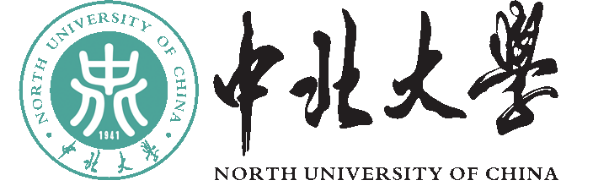 中北大学毕业研究生招聘会预约报名表单位名称联系人/联系方式会议时间教室要求是否用多媒体是否安排面试教室是否安排面试教室教室安排情况研究生院填写备注__月__日__时至__月__日__时100人150人300人是否是否1个2个3个·致知于行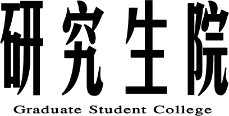 地址：山西省太原市尖草坪区学院路3号电话：0351-3920068  传真：0351-3920345E-mail: yjsy_nuc@163.com